BMX CLUB ERAGNY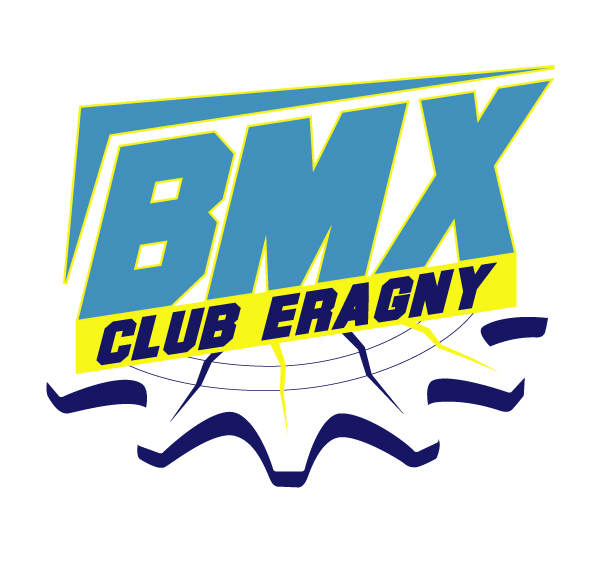 Adhésion 2023/2024Le PiloteNom : 						  Prénom : 				Date de naissance :  	     /	 / 		Sexe : 		M 		FTaille Maillot : 				NIP (si déjà licencié) : 			Adresse : 										Code postal : 			Ville: 							Tél fixe : 					Portable pilote : 			Portable Père : 				Portable Mère : 			Email Père: 					@				. 	Email Mère: 					@				. 	Email Pilote: 					@				. 	AdhésionMontant de la cotisation pour la saison 2023/2024 :1er pilote : 			260€ 	2ème pilote : 			215€ 	Mode de paiement : Chèque : nb :	 Banque : 					N° chèque : 					(nom : 				)Espèces : 		Reçu n°							Eragny le : 	    / 	 / 				Signature :Réservé au clubCréa 	- Ren  - Mut  Club quitté …………………….EspLic 	Ph 		CMed 	CI  		TLic. 		ADFichRens 	Cot 		MList 	L.Adh 	Dep.Lic  	Qual Observations : FICHE DE RENSEIGNEMENTSAdhésion 2023 / 2024NOM : 										Prénom : 										Date de naissance : 		/	/	Téléphone des personnes à joindre en cas d’urgence : (obligatoire)Domicile : 										Portable mère : 									Travail mère : 									Portable père : 									Travail père : 										Accompagnant : 									Contres indications ET OBSERVATIONS MEDICALES : Je certifie avoir pris connaissance du règlement intérieur et m’engage à le respecterSignature	